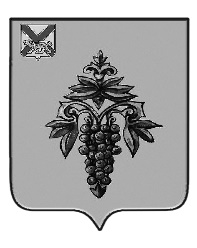 ДУМА ЧУГУЕВСКОГО МУНИЦИПАЛЬНОГО ОКРУГА Р  Е  Ш  Е  Н  И  ЕПринято Думой Чугуевского муниципального округа«28» мая 2021 годаСтатья 1. Общие положенияВнести изменения в Устав Чугуевского муниципального округа Приморского края (далее Устав):1. В статье 4:а) пункт 44 части 1 изложить в следующей редакции:«44) организация в соответствии с федеральным законом выполнения комплексных кадастровых работ и утверждение карты-плана территории.»;б) дополнить пунктом 45 следующего содержания:«45)  принятие решений и проведение на территории муниципального, городского округа мероприятий по выявлению правообладателей ранее учтенных объектов недвижимости, направление сведений о правообладателях данных объектов недвижимости для внесения в Единый государственный реестр недвижимости.».2.В статье 13.1:а) в части 2 слова «староста сельского населенного пункта» заменить словами «сельский староста»;б) в части 5 слова «староста сельского населенного пункта» заменить словами «сельский староста».3.В статье 14:а) часть 7 статьи 14 Устава дополнить пунктам 7 следующего содержания:«7) обсуждение инициативного проекта и принятие решения по вопросу о его одобрении.»;б) дополнить частью 8.1 следующего содержания:«8.1. Органы территориального общественного самоуправления могут выдвигать инициативный проект в качестве инициаторов проекта.».4.Часть 6 статьи 15 дополнить пунктом 4.1. следующего содержания:«4.1) вправе выступить с инициативой о внесении инициативного проекта по вопросам, имеющим приоритетное значение для жителей сельского населенного пункта;».5. В статье 16: а) часть 1 после слов «и должностных лиц местного самоуправления,» дополнить словами «обсуждения вопросов внесения инициативных проектов и их рассмотрения,»;б) часть 2 дополнить абзацем следующего содержания:«В собрании граждан по вопросам внесения инициативных проектов и их рассмотрения вправе принимать участие жители соответствующей территории, достигшие шестнадцатилетнего возраста. Порядок назначения и проведения собрания граждан в целях рассмотрения и обсуждения вопросов внесения инициативных проектов определяется нормативным правовым актом представительного органа муниципального образования.».6. В статье 18:а) часть 2 дополнить предложением следующего содержания: «В опросе граждан по вопросу выявления мнения граждан о поддержке инициативного проекта вправе участвовать жители Чугуевского муниципального округа или его части, в которых предлагается реализовать инициативный проект, достигшие шестнадцатилетнего возраста.»;б) часть 3 дополнить пунктом 3 следующего содержания:«3) жителей Чугуевского муниципального округа или его части, в которых предлагается реализовать инициативный проект, достигших шестнадцатилетнего возраста, - для выявления мнения граждан о поддержке данного инициативного проекта.»;в) в части 5:в абзаце первом слова «Думой Чугуевского муниципального округа. В нормативном» заменить словами «Думой Чугуевского муниципального округа. Для проведения опроса граждан может использоваться официальный сайт Чугуевского муниципального округа в информационно-телекоммуникационной сети «Интернет». В нормативном»;дополнить пунктом 6 следующего содержания:«6) порядок идентификации участников опроса в случае проведения опроса граждан с использованием официального сайта Чугуевского муниципального округа в информационно-телекоммуникационной сети «Интернет»;»;г) пункт 1 части 7 дополнить словами «или жителей Чугуевского муниципального округа».7. В части 1 статьи 48 слово «Чугуевского» заменить «Чугуевский».8. Статью 71 изложить в следующей редакции:«Статья 71. Вступление в силу Устава Чугуевского муниципального округа, муниципальных правовых актов о внесении изменений и дополнений в устав Чугуевского муниципального округаУстав Чугуевского муниципального округа, муниципальный правовой акт о внесении изменений и дополнений в устав Чугуевского муниципального округа подлежат официальному опубликованию (обнародованию) после их государственной регистрации и вступают в силу после их официального опубликования (обнародования).».Статья 2. Заключительные положения Настоящее решение подлежит официальному опубликованию  после государственной регистрации и вступает в силу после его официального опубликования, за исключением пункта «б» части 1 настоящего решения, который вступает в силу с 29 июня 2021 года и  части 8 настоящего решение,  которая вступает в силу с 07 июня 2021 года.Глава Чугуевскогомуниципального округа                                                                    Р.Ю. Деменев«01» июня  2021г.№ 210 – НПА О внесении изменений в Устав Чугуевского  муниципального округа Приморского края